XXXIV сессия    г. Алдан                                                                                                      17 ноября 2017 г.РЕШЕНИЕ  № 34-4Об  отмене  Решения  АлданскогоРайонного  Совета депутатов  от   № «Об  утверждении перечня объектовпередаваемых  безвозмездно в муниципальную  собственность МО «Город  Алдан»Алданского района Республики Саха (Якутия)     В  связи  отказом  администрации  МО  «Город  Алдан»  от  принятии  в  муниципальную  собственность  объектов (квартир), находящихся  в  многоквартирном  жилом  доме, расположенного  по адресу: г. Алдан, ул. Октябрьская, 38 Алданский районный Совет решил:1. Отменить  Решение  Алданского  Районного  Совета депутатов  от  30.05.2017г. № 31-8 «Об  утверждении перечня объектов передаваемых  безвозмездно в муниципальную  собственность  МО «Город  Алдан»  Алданского района Республики Саха (Якутия  в  полном объеме.2.Контроль за исполнением настоящего решения возложить на комиссию по промышленности (Шульц С.И.)Председатель Алданского районного Совета депутатов:                                                                                                 С.А. ТимофеевГлава МО «Алданский район»:                                                                           С.Н. ПоздняковАЛДАНСКИЙ  РАЙОННЫЙСОВЕТ ДЕПУТАТОВРЕСПУБЛИКИ САХА (ЯКУТИЯ)III СОЗЫВА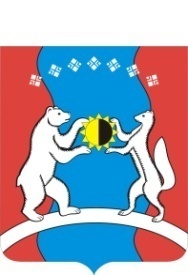     САХА ӨРӨСПҮҮБҮЛҮКЭТЭАЛДАН  ОРОЙУОНУНДЬОКУТААТТАРЫН СЭБИЭТЭ